REPUBLIKA  HRVATSKAZAGREBAČKA ŽUPANIJA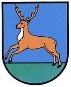     OPĆINA DUBRAVA       Općinski načelnik  Klasa: 022-05/21-01/29 Urbroj: 238/05-01-21-1 Dubrava, 16. rujna 2021. godine 	Sukladno odredbi članka 33. Statuta općine Dubrava (“Glasnik Zagrebačke županije” broj: 11/21), podnosim Općinskom vijeću Općine Dubrava, sljedećeI Z V J E Š Ć E   O   R A D Uza period siječanj – lipanj 2021. godine godineI. UVODNI DIO 	Zakonom o lokalnoj i područnoj (regionalnoj) samoupravi, utvrđeno je da općinski načelnik obavlja izvršene poslove lokalne samouprave, priprema prijedloge općih akata, izvršava ili osigurava izvršavanje općih akata predstavničkog tijela, usmjerava djelovanje upravnih tijela jedinice lokalne samouprave u obavljanju poslova iz njihovoga samoupravnog djelokruga, te nadzire njihov rad, upravlja i raspolaže nekretninama i pokretninama u vlasništvu jedinice lokalne samouprave, kao i njezinim prihodima i rashodima, u skladu sa zakonom i statutom, te obavlja i druge poslove utvrđene statutom. 	U izvještajnom razdoblju općinski načelnik općine Dubrava, u okviru svog djelokruga, obavljao je izvršne poslove iz samoupravnog djelokruga Općine koji su mu povjereni zakonom, utvrđivao je prijedloge općih akata koje donosi Općinsko vijeće, davao mišljenje o prijedlozima odluka i drugih akata, izvršavao i osiguravao izvršavanje općih akata općinskog vijeća, prostornih i urbanističkih planova te drugih akata Općinskog vijeća, upravljao nekretninama i pokretninama u vlasništvu Općine kao i prihodima i rashodima Općine, usmjeravao djelovanje Jedinstvenog  upravnog odjela Općine u obavljanju poslova iz samoupravnog djelokruga Općine, nadzirao njihov rad, te obavljao i druge poslove u skladu sa zakonom, statutom Općine i aktima Vijeća. 	Provedbu navedenih zadaća, općinski načelnik je ostvarivao i na brojnim sastancima i konzultacijama, radnim dogovorima, kroz djelovanje radnih tijela, kroz aktivnosti načelnika, kao i kroz rad Jedinstvenog upravnog odjela Općine.II. DJELOVANJE OPĆINSKOG NAČELNIKA 	U ovom izvještajnom razdoblju nastavio sam realizaciju predizbornog programa. U izvještajnom razdoblju održano je niz sastanaka na kojima su razmatrani prijedlozi i donijeti zaključci kojima su rješavana pitanja iz nadležnosti općinskog načelnika. 	U ovom izvještajnom razdoblju učestalo sam razgovarao sa gospodarstvenicima, udrugama i stanovništvom, i koje mi se u izvještajnom razdoblju nastavile obraćati radi rješenja svojih problema, od komunalnih, prostornih do socijalnih, kulturnih, sportskih, gospodarskih i slično. Obzirom na uvedene mjere poradi pandemije virusa COVID 19, mještani kao i svi ostali svoje upite mogu slati putem mail-ova ili se obratiti telefonskim putem, a u slučaju nužnosti moguće je i organizirati sastanak. 	Redovito sam sudjelovao na svim sastancima koje je sazivao župan Zagrebačke županije. Također, u redovitom smo kontaktu sa ravnateljem Županijske uprave za ceste Zagrebačke županije te pročelnicima Upravnih odjela Zagrebačke Županije.  	Posebnu pažnju posvećivao sam civilnom društvu, a zadovoljan sam i kvalitetom suradnje koju imam s udrugama koje djeluju u našoj Općini. U području obrazovanja i društvenih djelatnosti izvršeno je sljedeće: 	U programu školstva nastojalo se doprinijeti što kvalitetnijem osnovno školskom obrazovanju iako Općina nije vlasnik odnosno osnivač osnovne škole. 	Nastavljeno je sufinanciranje troškova prehrane za učenike koji žive u teškom socijalnim prilikama, a redovito se isplaćuju sredstva za sufinanciranje škole mladih tamburaša. Također, nastavljeno je sa sufinanciranjem  prijevoza srednjoškolaca. Odlukom o sufinanciranju smještaja i prehrane učenika srednjih škola u smještenih u učeničke domove u iznosu od 100,00 kn mjesečno izjednačilo se sve srednjoškolce. Odlukom o naknadama za podmirenje dijela troškova studiranja, studentima je omogućena naknada u iznosu od 700,00 kuna po upisanom semestru.    	Potpisana je II. dopuna Kolektivnog ugovora između Općine i Sindikata Dječjeg vrtića Dubrava. Potpisanim ugovorom, 14 djelatnica zaposlenih u Dječjem vrtiću Dubrava dobiva veće plaće. Općina Dubrava kao osnivač ponosna je što je uspjela s članicama sindikata dogovoriti i iznaći sredstva kako bi djelatnice imale što bolje uvjete. One ulažu sebe i svoje znanje u naše mališane, a imamo rekordan broj, točnije 99 djece u vrtiću. Ovo je drugo povećanje u četverogodišnjem razdoblju. Prvo povećanje osnovice bilo je za 11 posto, a sada smo uspjeli dogovoriti da se osnovica poveća s 5100 na 5250 kuna od srpnja, a od 1. siječnja 2022. godine na 5300 kuna. Tu su i osnovice za odlazak u mirovinu, otpremnine, usklađenje koeficijenata. 	Po pitanju Programa javnih potreba u Kulturi 23. veljače 2021. godine izvršena je primopredaja prostora Kulturnog centra Udrugama. Ukupno će šest Udruga, čiji su predstavnici bili prisutni na primopredaji, koristiti prostor i to Češka beseda Zagrebačke županije, Udruga žena općine Dubrava, Udruga žena liječenih od raka dojke sv. Margareta, Blok umirovljenika Dubrava, Sportska zajednica Općine Dubrava i Kulturna udruga sv. Martin. Investicija je većim dijelom financirana sredstvima EU. Ovdje se održava i mala škola te će se ovdje održavati i Općinska vijeća i kino projekcije. 	U Kulturnom centru u Dubravi 29. ožujka 2021. godine održano je prvo predstavljanje projekta “Naš plavi svijet” – Osnivanje treće životne zajednice osoba iz sprektra autizma.U partnerstvu s Općinom Dubrava ostvaruje se dio projekta, uređenje senzornog parka za djecu s poteškoćama u razvoju i osobe sa invaliditetom u samom središtu općine Dubrava.Ovim projektom će zaživjeti u punom sjaju, kako zgrada u Vukšincu, tako i naš park u centru mjesta koji će se financiranjem iz dijela projekta za aktivnosti na otvorenom urediti kao jedan moderan senzorički park za korištenje članovima Udruge, ali i svim stanovnicima općine Dubrava. Posebno mi je drago što sam bio uključen u projekt od samog početka. Ovo je jedna velika priča, priča od 8,2 milijuna kuna, Koliko je odobreno iz EU fondova.Projekt je sufinancirala Europska unija iz Europskog fonda za regionalni razvoj u 100 postotnom iznosu.	U lipnju je održana i svečana sjednica povodom Dana općine Dubrava.		Nastavkom i financijskom podrškom u provođenju programa javnih potreba u sportu osiguravaju se djeci, mladima i ostalim stanovnicima Općine preduvjeti za bavljenje tjelesnim aktivnostima, postizanje sportskih rezultata kao i poticanje i promicanje sporta kao zdravog načina života. Tako se podupire rad sportskih klubova i drugih sportskih institucija kroz sufinanciranje njihovog redovnog rada.  U području socijalne skrbi i zdravstva učinjeno je sljedeće: 	Program javnih potreba socijalne skrbi realiziran je u izvještajnom razdoblju programom pomoći koji obuhvaća sufinanciranje prehrane učenika osnovne škole slabijeg imovinskog stanja, pravo na stalnu pomoć socijalno ugroženim i nemoćnim osobama, pravo na jednokratnu pomoć rodiljama koja sada iznosi 2.000,00 kuna po novorođenom djetetu, ali u planu je iste naknade podići, pomoći za troškove boravka djece u vrtiću, pomoći za troškove ogrijeva, pomoći za podmirenje troškova stanovanja, pravno na pomoć pogrebnih troškova osoba bez bližiš srodnika i ostalo.	Općina se uključila u sustav E-novorođenče pa tako roditelji više ne moraju dolaziti u Općinu po zahtjev već zahtjev za jednokratnu pomoć rodiljama mogu podnijeti u direktno u matičnom uredu ili putem sustava E-građanin. 	Općina Dubrava je u provedbi projekta „Zaželi i zaposli se!“ koji se financira iz Europskog socijalnog fonda. Riječ je o projektu u sklopu kojeg su se zaposlile 3 (tri) žene s područja općine Dubrava, a koje će skrbiti 24 mjeseca o 20-ak osoba starije životne dobi i nemoćnih osoba izravno u njihovim kućanstvima. U navedenom razdoblju zaposlene žene pomažu krajnjim korisnicima oko nabavke potrebnih namirnica, pripremi obroka, čišćenju životnog prostora te poboljšanju njihovog socijalno – emotivnog stanja kroz druženje i razgovor. Projekt ukupne vrijednosti 1.634.416,60 kuna Općina Dubrava provodi u suradnji s općinom Rugvicom, Centrom za socijalnu skrb Dugo Selo te Hrvatskim zavodom za zapošljavanje – Regionalni ured Zagreb.	Općina Dubrava je u provedbi programa: “Zaštita i očuvanje okoliša radi poboljšanja kvalitete života građana”, a riječ je o mjeri Vlade Republike Hrvatske za zapošljavanje osoba na javnim radovima, a koje provodi Hrvatski zavod za zapošljavanje. Cilj ove mjere je aktivacija nezaposlenih osoba u program na poslovima društveno korisnog rada, povećati zapošljavanje dugotrajno nezaposlenih osoba, afirmirati njihovu socijalnu uključenost i ublažiti socijane posljedice njihove nezaposlenosti, uz potporu jedinica lokalne samouprave. Tako je na području općine Dubrava zaposleno ukupno 4 (četiri) radnika na period od šest mjeseci.  Vrijednost projekta iznosi 104.534,20 kuna, a financiran je u iznosu od 100% od strane Hrvatskog zavoda za zapošljavanje.Općina Dubrava planira se ponovno javiti na ovaj Program kako bi se ponovno otvorila mogućnost zaposlenju teže zaposlivim skupinama. Isplaćene su jednokratne naknade (uskrsnice) i to za: 1.  umirovljenike: - 150,00 kuna, koji primaju mirovinu manju od 2.000,00 kuna, - 100,00 kuna ostale umirovljenike. 2. nezaposlene osobe prijavljene na HZZ-u - 150,00 kuna, 3. socijalno ugrožene – korisnike zajamčene minimalne naknade- 150,00 kuna. Ukupno je isplaćeno 900-injak uskrsnica.  Općina Dubrava ove godine objavila je Javni poziv mladim ljudima za korištenje sredstava pri rješavanju stambenog pitanja na području općine Dubrava. Potpora za kupnju doma iznosila je do 15 tisuća kuna, a za obnovu i dogradnju postojećeg do 10 tisuća kuna po prijavitelju. Ova mjera pokrenuta je s ciljem zadržavanja postojećeg i vraćanja iseljenog stanovništva. 	Općina Dubrava prepoznaje potrebu za što kvalitetnijom hitnom pomoći na svom području pa je tako šestu godinu za redom potpisala Ugovor o nastavku sufinanciranja T2 tima hitne medicine Zavoda za hitnu medicinu Zagrebačke županije, ispostave Vrbovec.Realizirane  Investicije i započeti projekti u izvještajnom razdoblju: - ULAGANJA U PROMETNICE I OBNOVA DRUŠTVENIH DOMOVA -	U tijeku je izgradnja plinske mreže u Radničkoj ulici.	Završena je prva faza obnove društvenog doma u Grabercu. Izmijenjeno je krovište te uređena unutrašnjost doma.	Središnji državni ured za demografiju i mlade dodijelilo je Općini Dubrava,  radi poboljšanja materijalnih uvjeta u vrtićima, 259.480,00 kuna za Dječji vrtić Dubrava.	Nakon izgradnje vodovoda, u Brezju su počeli radovi na energetskoj obnovi društvenog doma.	U tijeku su radovi na asfaltiranju Županijske ceste 3041 i 3042 (Nova Kapela/Haganj i Nova Kapela/Stara Kapela), kao i radovi na dionici Županijske ceste 3041 (Dubrava/Zvekovac) u dužini od 1700 metara na kojoj su nedavno završili radovi na postavljanju vodovodne mreže.“Riječ je o dva prometna i problematična pravca unutar naše Općine koja će sada biti u potpunosti asfaltirana, zahvaljujući Županijskim cestama. U Staroj Kapeli u fazi je i energetska obnova društvenog doma, a to je ujedno i nastavak u ulaganje i podizanje kvalitete života mještana Dubrave.	Ministarstvo regionalnog razvoja i fondova EU za projekt energetske obnove općinske zgrade odobrilo je 300.000,00 kuna.Projekt je odabran kao prvi na listi od ukupno 288 odabranih projekata.Općina Dubrava kao vlasnik zgrade omogućila je korištenje prostora kojim raspolaže pa se tako u samoj zgradi nalazi poštanski ured, matični ured i bankomat Zagrebačke banke, a jedan dio zgrade koristi i Hrvatski Telekom te djeluje Savjet mladih općine Dubrava. 	U naselju Mostari na dijelu dionice ŽC3041 postavljeni su odbojnici, a na istoj dionici postavljen je i osvjetljeni pješački prijelaz koji se nalazi samom ulasku u centar iz smjera Ivanić – Grada.III. ZAKLJUČAK 	Podneseno Izvješće o radu općinskog načelnika Općine Dubrava za razdoblje siječanj – lipanj 2021. godine sadrži prikaz poslova i zadataka iz nadležnosti Načelnika kao izvršnog tijela općine Dubrava, a samim time i zadovoljavanje potrebe građana. 	Općinski načelnik uz stručnu, administrativnu i tehničku potporu službi u Općini Dubrava te suradnji sa svojim zamjenikom gospodinom Grizelj Antom sadašnjim Predsjednikom Općinskog vijeća Općine Dubrava, a u okviru financijskih mogućnosti planiranih Proračunom, nastojao je u izvještajnom razdoblju obavljati poslove iz svoje nadležnosti na način koji će osigurati uvjete za što kvalitetnije zadovoljavanje lokalnih potreba mještana općine Dubrava te ja stoga nastojao odgovorno i kvalitetno ispuniti svoju obvezu vođenja izvršnih poslova općine Dubrava kao jedinice lokalne samouprave, u periodu od preuzimanja vlasti do sada.                                                                                                          OPĆINSKI NAČELNIK: 							           Tomislav Okroša, mag.ing.el., v.r. 